Classes /workshops JULY   Red = children’s  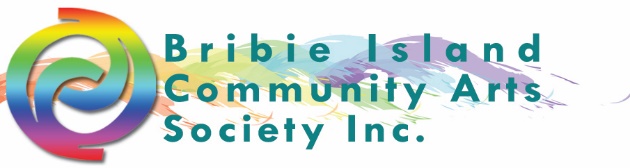 July 1: Artist of the Month Lorna Groves  July 1:  Songdahla Wellness with Sound Mantras and meditations 7pm – 8.30Book: Bruce Bubb or Dianne 0412 583 643     songdahla@hotmail.comJuly 2: Cardmaking & Scrapbooking with Deb Ford. 10am – 2. Book on 0428 524 201 Email ukandu@bigpond.comJuly 2: Yoga & Meditation with Beks Thompson 5.30pm – 7; Ph 0468 832 193 email info@beksthompson.com*July 3: Kids art classes with Alisa Hughes, 4 – 5pm. Book on 0478 157 542 or email alisajhughes@yahoo.com.auJuly 4:  Yoga & Meditation with Beks Thompson 9.15am – 10.45; Ph 0468 832 193 email info@beksthompson.com July 6 & 7: Encaustic Collage workshop with Mo Godbeer 9am – 3.30; $120/$130. Book on 3408 9288July 6: Coloured pencil drawing 1- 3pm; $5 Book with Yvonne Young on 3408 8302 or email yvonneolivia@gmail.com.July 9: Yoga & Meditation with Beks Thompson 5.30pm – 7; Ph 0468 832 193 email info@beksthompson.comJuly 10: Cardmaking & Scrapbooking with Deb Ford. 10am – 2. Book on 0428 524 201 Email ukandu@bigpond.com*July 10: Kids art classes with Alisa Hughes, 4 – 5pm. Book on 0478 157 542 or email alisajhughes@yahoo.com.auJuly 11:  Yoga & Meditation with Beks Thompson 9.15am – 10.45; Ph 0468 832 193 email info@beksthompson.com July 12: Artist of the Month Morning Tea 10.30am . Meet Lorna Groves. Book for catering on 3408 9288.July 13: Coloured pencil drawing 1- 3pm; $5 Book with Yvonne Young on 3408 8302 or email yvonneolivia@gmail.com.July 13: Matthew Flinders Art Prize art delivery day 1 – 3pmJuly 14: Bribie Photography Club workshop Boardroom 8.30am – 3.30pm July 16: Yoga & Meditation with Beks Thompson 5.30pm – 7; Ph 0468 832 193 email info@beksthompson.comJuly 17: Cardmaking & Scrapbooking with Deb Ford. 10am – 2. Book on 0428 524 201 Email ukandu@bigpond.com*July 17: Kids art classes with Alisa Hughes, 4 – 5pm. Book on 0478 157 542 or email alisajhughes@yahoo.com.auJuly 18:  Yoga & Meditation with Beks Thompson 9.15am – 10.45; Ph 0468 832 193 email info@beksthompson.com July 19: 10am; MFAP judges talk/Q&A Boardroom 10.30am: Book on 3408 9288July 19: MATTHEW FLINDERS ART PRIZE OPENING NIGHT: 6pm. Tickets $10.July 20: MFAP judges FLOOR TALK Matthew Flinders Gallery  10am – 11am. Artist demonstration in Gift Shop Gallery am.July 21: Artist demonstrations in Gift Shop gallery pm.July 23: Yoga & Meditation with Beks Thompson 5.30pm – 7; Ph 0468 832 193 email info@beksthompson.comJuly 23: Artist demonstration in Gift Shop Gallery am*July 24: Kids art classes with Alisa Hughes, 4 – 5pm. Book on 0478 157 542 or email alisajhughes@yahoo.com.auJuly 24: Artist demonstration in Gift Shop Gallery am & pmJuly 25: Yoga & Meditation with Beks Thompson 9.15am – 10.45; Ph 0468 832 193 email info@beksthompson.com July 25: Artist demonstration in Gift Shop Gallery pmJuly 26: Artist demonstration in Gift Shop Gallery amJuly 27: Artist demonstration in Gift Shop Gallery amJuly 28: Artist demonstration in Gift Shop Gallery am & pm*July 28: VIBE Market 8.30am – 1pmJuly 30: Artist demonstration in Gift Shop Gallery am & pmJuly 30: Yoga & Meditation with Beks Thompson 5.30pm – 7; Ph 0468 832 193 email info@beksthompson.comJuly 31: Artist demonstration in Gift Shop Gallery am*July 31: Kids art classes with Alisa Hughes, 4 – 5pm. Book on 0478 157 542 or email alisajhughes@yahoo.com.au